ПРИРОДНО-МАТЕМАТИЧКИ ФАКУЛТЕTНИШ, ВИШЕГРАДСКА 33______________________________________________________________________КОНКУРСНА ДОКУМЕНТАЦИЈАза доделу уговора о јавној набавци број МД–04/014 – сукцесивна набавка електро,                водоводно-канализационог материјала, вијачне робе и металне галантерије                                         за потребе Природно-математичког факултета у Нишу У Нишу, мај 2014САДРЖАЈ:Позив за подношење понудеУпутство понуђачима како да сачине понудуТехничка спецификација по партијамаОбразац понудеУпутство како се доказује испуњеност услова из чл.75 Закона о јавним набавкамаИзјава понуђача о испуњености законских услова6а. Изјава подизвођача о испуњености законских услова Изјава понуђача о самосталном наступању или наступању са подизвођачемОбразац изјаве о кључном техничком особљу које ће бити одговорно за извршење уговора и квалитет добараПодаци о понуђачу / носиоцу групе понуђачаИзјава да у поступку доделе уговора наступа група понуђача			  						 10а. Изјава носиоца групе понуђача о испуњености законских услова             10б. Изјава члана групе понуђача о испуњености законских услова Подаци о подизвођачу11а. Подаци о члану групе понуђачаОбразац трошкова припремања понудеИзјава о независној понудиОвлашћење представника понуђачаМодел уговораПРИРОДНО-МАТЕМАТИЧКИ ФАКУЛТЕTНИШ, ВИШЕГРАДСКА 33______________________________________________________________________упућује1.  ПОЗИВ ЗА ПОДНОШЕЊЕ ПОНУДЕ(по јавном позиву објављеном 13.5.2014. године)		Позивамо Вас да, уколико сте заинтересовани, доставите понуду за јавну набавку мале вредности у отвореном поступку бр. МД-04/014 – сукцесивна набавка електро,                        водоводно-канализационог материјала, вијачне робе и металне галантерије за потребе                                       Природно-математичког факултета у Нишу до 31.5.2015. године                                  Понуда се припрема и подноси у складу са конкурсном документацијом. 						Конкурсну документацију може преузети лице које поседује овлашћење заинтересованог понуђача, у просторијама Природно-математичког факултета – Ниш, Вишеградска 33                      (канцеларија 105), сваког радног дана од 900 до 1400 сати, у року од 10 (десет) дана од дана објављивања јавног позива. Особа за контакт Миљан Тошић, тел. 533-015, лок. 133                  (техничка спецификација: Љиљана Милошевић, тел. 533-015, лок. 136;                                       mail: ljiljam@pmf.ni.ac.rs). Конкурсна документација се може преузети и на сајту                Природно-математичког факултета www.pmf.ni.ac.rs/javnenabavke. Уколико je понуђач заинтересован за конкретну јавну набавку конкурсну документацију наручилац може послати и препорученом пошиљком или електронском поштом у року од два дана од дана пријема захтева.		Заинтересовани понуђачи су обавезни да своје понуде доставе лично или путем поште у року од 10 (десет) дана од дана непосредног упућивања јавног позива. Благовременим ће се сматрати све понуде које стигну на адресу Природно-математички факултет - Ниш, Вишеградска 33, најкасније 23.5.2014. године до 1100 часова, укључујући и понуде послате поштом.Јавно отварање понуда обавиће се у згради Природно-математичког факултета у Нишу, Вишеградска 33, 23.5.2014. године у 1130 часова. Отварању понуда могу да присуствују представници понуђача са овлашћењем датом на обрасцу који је саставни део конкурсне документације. Овлашћење се  предаје Комисији непосредно пре јавног отварања понуда.Понуђачима који не присуствују јавном отварању понуда Наручилац ће доставити записник са јавног отварања у року од три дана од дана отварања понуда.Оквирни датум за доношење Одлуке о додели уговора је 7 (седам) дана од дана јавног отварања понуда.2.   У П У Т С Т В О  за израду понуде по јавном позиву упућеном 13.5.2014. године 1)  Предмет јавне набавке је набавка електро, водоводно-канализационог материјала, вијачне робе и металне галантерије по партијама, и то: Партија 1 – ВИЈАЧНА РОБА И МЕТАЛНА ГАЛАНТЕРИЈА; Партија 2 – 	ПОТРОШНИ МАТЕРИЈАЛ ЗА ВОДОВОД, КАНАЛИЗАЦИЈУ И ГРЕЈАЊЕ;  Партија 3 – 	ПОТРОШНИ ЕЛЕКТРО МАТЕРИЈАЛ; за потребе                                Природно-математичког факултета у Нишу. Понуда се попуњава и подноси на                    оригиналном обрасцу из конкурсне документације. Понуђачи могу поднети понуду за целокупну набавку или по појединачним партијама. Понуђач испуњава услове за учествовање у поступку јавне набавке уколико поднесе понуду за најмање једну партију. Један понуђач може да учествује само у једној понуди, и то као понуђач који наступа самостално, подизвођач или члан групе понуђача. Уколико понуђач учествује у више понуда, наручилац ће такве понуде одбити као неприхватљиве.Понуда се попуњава и подноси на оригиналном обрасцу из конкурсне документације. Понуда мора бити јасна, читко откуцана или написана неизбрисивим мастилом и оверена печатом и потписом овлашћеног лица. Понуда се подноси у затвореној коверти (затворена на начин да се приликом отварања понуда може са сигурношћу утврдити да се први пут отвара) са тачно наведеном адресом понуђача и назнаком ''НЕ ОТВАРАТИ – ПОНУДА ЗА ЈАВНУ НАБАВКУ БРОЈ МД-04/014 (НАБАВКА ЕЛЕКТРО, ВОДОВОДНО-КАНАЛИЗАЦИОНОГ МАТЕРИЈАЛА, ВИЈАЧНЕ РОБЕ И МЕТАЛНЕ ГАЛАНТЕРИЈЕ ЗА ПАРТИЈУ(Е)                     БРОЈ .......................)" на њој. Понуђач је дужан да на полеђини коверте назначи назив, адресу, телефон и контакт особу. Понуда се предаје на адресу: Природно-математички факултет – Ниш, Вишеградска 33. У случају да је од стране групе понуђача поднета заједничка понуда потребно је на коверти назначити "ЗАЈЕДНИЧКА ПОНУДА" и навести назив, адресу, телефон и контакт особу носиоца групе понуђача.У року за подношење понуда наведеном у позиву, односно до 23.5.2014. године до 1100 часова, понуђач може да измени, допуни или опозове своју понуду уколико достави писану сагласност понуђача са тачно наведеним радњама које овлашћено лице може да уради у складу са датим овлашћењима.	2)	Понуда и сва акта морају бити на српском језику. Понуда се доставља тако што понуђач уписује тражене податке у обрасце који су саставни део конкурсне документације. Пожељно је да сва документација (стране са текстом) поднета уз понуду буде нумерисана, оверена печатом и повезана у целину тако да се не могу накнадно убацивати, замењивати или одстрањивати појединачни листови или дати обрасци. (Напомена: Понуђач није у обавези да оверава и саму нумерацију стране, већ је довољно да свака страна буде нумерисана и оверена печатом у било ком делу како би се избегла могућност накнадног убацивања, замењивања или одстрањивања појединачних листова или датих образаца).              	3)	Комисија за јавну набавку узеће у разматрање само благовремене понуде. Понуда ће се сматрати благовременом ако је наручиоцу достављена најкасније до 23.5.2014. године до 1100 часова, лично или препорученом поштом. Понудe којe нису достављене наручиоцу до наведеног крајњег рока достављања сматраће се неблаговременим и Комисија ће их по окончању поступка јавног отварања понуда неотворене вратити понуђачима са назнаком да су поднете неблаговремено. Наручилац ће као неодговарајуће одбити понуде које су благовремено предате, а за које се, за време и после јавног отварања понуда на основу прегледа и оцене, утврди да не одговарају потпуно свим техничким спецификацијама.	Наручилац ће као неприхватљиве одбити понуде које су благовремено предате, а за које је, након отварања понуда на основу прегледа и оцене, утврђено да садрже битне недостатке, као и да у неком делу ограничавају или условљавају права наручиоца или обавезе понуђача, односно да премашују износ процењене вредности предметне јавне набавке.4)	Вредновање и оцењивање понуда вршиће се на основу критеријума НАЈНИЖЕ ПОНУЂЕНЕ ЦЕНЕ. Напомена: критеријум најниже понуђене цене се примењује за партије 1,2 и 3. Уколико су понуђене цене за партије 1,2 и 3 од стране различитих понуђача по појединачним партијама идентичне (једнаке) приликом рангирања и оцењивања понуда узеће се у обзир следећи елементи: За партије 1,2 и 3 важи следеће:у случају да постоје две или више понуда са једнаком ценом предност ће имати понуђач са краћим роком испоруке; а у случају да постоје две или више понуда са идентичним ценом и роком испоруке предност ће имати понуђач са најповољнијим роком важења понуде	5)	Укупна цена, рок испоруке, рок важења понуде уписује се на оригиналном обрасцу понуде датом у конкурсној документацији. -	Цена, рок испоруке и рок важења понуде уписује се на оригиналном обрасцу понуде датом у конкурсној документацији. -	Плаћање за партије 1,2 и 3 ће се вршити уплатом на текући-рачун понуђача у року од 7 (седам) дана од сваке појединачне испоруке добара -	Понуђачу није дозвољено да захтева аванс. -	Цена дата у понуди исказује се у динарима без урачунатог пореза на додату вредност, са посебно исказаним ПДВ-ом и укупном ценом са урачунатим ПДВ-ом. -	У цену производа морају бити урачунати трошкови превоза до купца на основу сваког појединачног захтева за партије 1,2 и 3, као и остали зависни трошкови.Ако наручилац оцени да понуда садржи неуобичајено ниску цену захтеваће од понуђача детаљно образложење свих њених саставних делова које сматра меродавним, а нарочито наводе у погледу изузетно повољних услова који понуђачу стоје на располагању за извршење уговора или у погледу оригиналности производа, услуга или радова које понуђач нуди.Количине у Техничкој спецификацији за партије 1,2 и 3 дате су оквирно. Наручилац се не обавезује да ће за време трајања уговора наручити све процењене количине, већ може наручити мање или веће количине у зависности од својих конкретних потреба у складу са конкурсном документацијом, а максимално до износа средстава обезбеђених за ту намену. -	Уколико за производе који су наведени у конкурсној документацији дође до повећања цена на тржишту понуђач евентуално може да коригује своје цене из понуде, али тек по истеку рока важења понуде (Напомена: Понуђач је у обавези да прихвати ризик повећања цена на тржишту до 5%. Уколико се цена понуђених производа увећа за више од 5%, понуђач евентуално може кориговати цене, али само за разлику повећања изнад 5%). Пре сваког евентуалног кориговања цена продавац је дужан да корекцију писмено образложи уз доставу званичних ценовника произвођача добара са коригованим ценама и затражи сагласност наручиоца који ће ценити оправданост корекције. Наручилац ће на основу писменог образложења проверити оправданост корекције на тржишту. Уколико наручилац, на основу образложења и сагледавања стања на тржишту, прихвати образложење понуђача за корекцијом цена потписаће се Анекс првобитног уговора са новим корективним ценама, у супротном, уколико понуђач писмено не образложи захтев за корекцију и не достави званичне ценовнике произвођача са коригованим ценама и уколико се, након адекватног сагледавања стања на тржишту, утврди да је захтев за корекцијом цена неоправдан, наручилац задржава право да раскине уговор. -	Рок испоруке за партије 1,2 и 3 не може бити дужи од 2 (два) дана од сваког појединачног захтева наручиоца. Уколико је рок испоруке дужи од наведеног понуда ће бити одбијена. -	Сва испоручена роба мора бити праћена одговарајућом документацијом. 5а)		Понуђач може захтевати појашњење било ког дела конкурсне документације, писменим захтевом, најкасније 5 (пет) дана пре истека рока за доставу понуде. Природно-математички факултет ће у писменом облику одговорити на све захтеве у року од 3 (три) дана, а са садржином одговора упознаће све потенцијалне понуђаче који су преузели конкурсну документацију.	Наручилац може, најкасније до 8 (осам) дана пре датума одређеног за подношење понуда, да изврши измену конкурсне документације. Уколико наручилац измени конкурсну документацију након овог рока	 продужиће се рок за подношење понуда и у складу са законом објавиће се обавештење о продужењу рока.    Све измене конкурсне документације се шаљу електронском поштом или писменим путем свим понуђачима који су преузели конкурсну документацију. Измене, достављене на напред наведени начин и у напред наведеном року, представљају саставни део конкурсне документације. Понуда која није поднета у складу са издатим изменама одбиће се као неприхватљива, односно као неодговарајућа у зависности од измена конкурсне документације. Усмене изјаве или изјаве дате на било који други начин од стране радника наручиоца неће ни у ком погледу обавезивати наручиоца.Понуда са варијантама није дозвољена.Напомена: Понуђачу је по партијама дозвољена само једна понуда за сваку ставку. То значи да, приликом попуњавања обрасца понуде, понуђач мора максимално водити рачуна о квалитету и цени како би његова понуда била конкурентна.7)	 Изабрани понуђач ће бити у обавези да, на име гаранције за добро извршење посла, достави Наручиоцу регистровану сопствену меницу по виђењу у вредности од 10% од укупне вредности за сваку партију за коју буде изабран. Рок важења менице мора бити најмање 90 (деведесет) дана дужи од рока важења уговора. Меница мора да буде са клаузулом „без протеста”, роком доспећа „по виђењу” и мора бити регистрована код пословне банаке у којој понуђач има текући рачун који је наведен у меничном овлашћењу. Као доказ да је меница регистрована, понуђач мора да достави фотокопију захтева / потврде о регистрацији менице са потписом и печатом пословне банке у којој понуђач има текући рачун који је наведен у меничном овлашћењу. Уз меницу понуђач је дужан да достави менично овлашћење и копију картона депонованих потписа овлашћених лица за потписивање налога за пренос средстава. (Напомена: Картон депонованих потписа мора бити оверен са истим датумом са којим се издаје менично овлашћење или датумом након датума издавања меничног овлашћења).Прописно потписану и оверену меницу, као и менично овлашћење, понуђач мора да преда у тренутку закључења уговора (Напомена: Потребно је доставити 1 (једну) бланко соло меницу као и 2 (два) менична овлашћења за сваку партију за коју понуђач буде изабран, од којих по 1 (један) примерак задржава Дужник, а 1 (један) Поверилац). Пример прописно потписане и оверене менице је наведен у конкурсној документацији. Понуђач је у обавези да потпише и овери меницу у складу са наведеним примером.Уколико изабрани понуђач не достави правилно потписану и оверену меницу у складу са наведеним примером (као и менично овлашћење) наручилац задржава право да позове наредног понуђача са ранг листе и са њим склопи уговор.Меница по виђењу за ''добро извршење посла'' подразумева реализацију уговора од стране изабраног понуђача у свему како је одређено уговором.Уколико понуђач, за све време трајања уговора, не реализује уговор у целости, наручилац задржава право да наплати меницу за ''добро извршење уговора'' у износу који је дефинисан меничним овлашћењем. Наплата менице не ослобађа понуђача обавезе да у потпуности изврши своју уговорну обавезу. Уколико и након наплате менице понуђач не извршава своје уговорне обавезе, наручилац задржава право да трошкове наплати преко трећег лица као и да раскине уговор.	8)	 У случају да група понуђача поднесе заједничку понуду, та група мора поднети и споразум о заједничком извршењу предмета јавне набавке. Споразумом о заједничком извршењу јавне набавке морају бити прецизно одређени;	ко је овлашћен да поднесе понуду (ко је носилац понуде) и да закључи уговор уколико буду изабрани ко ће заступати групу понуђача пред наручиоцем 	на чији рачун ће се вршити плаћање 	који понуђач ће у име групе понућача дати средство обезбеђења и коме ће да се наплати уговорна казна	 ко ће бити одговоран за квалитет испоручених добара што не искључује њихову неограничену солидарну одговорност	 ко ће по закљученом уговору одредити имена и одговарајуће професионалне квалификације лица која ће бити одговорна за извршење уговора	међусобна расподела пословаа све у циљу прецизног  одређивања појединачне одговорности сваког од понуђача чланова групе понуђача (конзорцијума). У сваком случају сви понуђачи из групе понуђача одговарају неогранично солидарно према наручиоцу.	Сваки понуђач из групе понуђача мора да испуни обавезне услове из члана 75. став 1. тачка 1) до 4), као и услове из члана 75. став 2. Закона о јавним набавкама, што доказује достављањем изјаве о испуњености законских услова, а додатне услове испуњавају заједно. Услов из члана 75. став 1. тачка 5) дужан је да испуни понућач из групе понуђача којем је поверено извршење дела набавке за који је неопходна испуњеност тог услова. 	9)	Уколико понуђач извршење набавке делимично поверава подизвођачу дужан је да попуни и достави изјаву да наступа са подизвођачем, податке о подизвођачу, као и да у својој понуди наведе који проценат јавне набавке поверава подизвођачу (проценат јавне набавке који се поверава подизвођачу не може бити већи од 50%), део предмета јавне набавке који ће извршити преко подизвођача, правила поступања наручиоца у случају да се доспела потраживања преносе директно подизвођачу, а уколико наручилац закључи уговор с тим понуђачем његов подизвођач ће бити наведен у уговору. Понуђач у потпуности одговара наручиоцу за извршење уговорене набавке без обзира на број подизвођача. Понуђач је дужан да наручиоцу на његов захтев, омогући приступ код подизвођача ради утврђивања испуњености услова.Наручилац може на захтев подизвођача и где природа предмета набавке то дозвољава пренети доспела потраживања директно подизвођачу, за део набавке која се извршава преко тог подизвођача и која је наведена у уговору.	Понуђач је дужан да за подизвођаче достави попуњену, потписану и оверену изјаву подизвођача о испуњености законских и осталих тражених услова датој под материјалном и кривичном одговорношћу и уговор о пословно техничкој сарадњи (ангажовању код подизвођача) за тражену врсту послова којим ће се утврдити који део посла и у ком обиму ће бити поверен подизвођачуНапомена: Понуђач који је поднео самосталну понуду не може истовремено да учествује у заједничкој понуди или као подизвођач другог понуђача. Добављач не може ангажовати као подизвођача лице које није навео у понуди, у супротном наручилац ће реализовати средство обезбеђења и раскинути уговор, осим ако би раскидом уговора наручилац претрпео знатну штету. У случају да понуђач ангажује подизвођача који није наведен у понуди, наручилац је дужан да обавести организацију надлежну за заштиту конкуренције. У изузетним случајевима, добављач може ангажовати као подизвођача лице које није навео у понуди, ако је на страни подизвођача након подношења понуде настала трајнија неспособност плаћања, ако то лице испуњава све услове одређене за подизвођача и уколико добије претходну сагласност наручиоца.9а)			У случају ангажовања физичких лица за обављање тражених  послова потребно је да понуђач достави:                 -       Уговор о извршењу посла закључен с тим лицима.10)	Након подношења понуда наручилац може писменим захтевом од понуђача да захтева додатна појашњења која ће му помоћи при прегледу, вредновању и упоређивању понуда а може да врши и контролу, непосредним увидом код понуђача и подизвођача.Уколико понуђач начини грешку у попуњавању, дужан је да грешку избели и правилно попуни, а место начињене грешке парафира и овери печатом. 	Након подношења понуда наручилац може уз сагласност понуђача да изврши само исправке рачунских грешака уочених приликом разматрања понуде по окончаном поступку отварања понуда. У случају разлике између јединичне и укупне цене, меродавна је јединична цена. Ако се понуђач не сагласи са исправком рачунских грешака, наручилац ће његову понуду одбити као неприхватљиву.11)	Рок важења понуде не може бити краћи од 60 (шездесет) дана од дана јавног отварања понуда. Уколико понуђач у својој понуди наведе краћи рок важења понуде, понуда ће бити одбијена.12)	Понуђач је дужан да у року од 8 (осам) дана од дана протека рока за подношење захтева за заштиту права приступи закључењу уговора. У случају да је поднета само једна понуда наручилац може закључити уговор пре истека рока за подношење захтева за заштиту права, у складу са чланом 112. став 2. тачка 5) Закона. Ако понуђач чија је понуда изабрана као најповољнија одбије да закључи уговор о јавној набавци, наручилац може да закључи уговор са првим следећим најповољнијим понуђачем. Непотписивање уговора од стране изабраног понуђача довешће до поништења одлуке о његовом избору и избора следећег понуђача рангираног при оцењивању. 13)	Информације у вези са проверавањем, објашњењем, мишљењем и упоређивањем понуда, као и препоруке у погледу доделе уговора, неће се достављати понуђачима, као ни једној другој особи која није званично укључена у процес, све док се не објави име изабраног понуђача.	Наручилац се обавезује да чува као поверљиве све податке о понуђачима садржане у понуди који су посебним прописом утврђени као поверљиви и које је као такве понуђач означио у понуди. Понуђач је дужан да означи сваку страницу понуде која садржи поверљиве податке, ознаком “Поверљиво” у горњем десном углу странице. Наручилац ће одбити давање информације која би значила повреду                                                       поверљивости података добијених у понуди означених на претходно одређен начин. Наручилац чува као пословну тајну имена, заинтересованих лица, понуђача и подносилаца пријава, као и податке о поднетим понудама, односно пријавама до отварања понуда, односно пријава. Понуђач је обавезан да у својој понуди назначи који се од достављених документа односи на државну, војну, службену или пословну тајну. Цена и остали подаци из понуде који су од значаја за примену елемената критеријума  и  рангирање  понуда  неће  се сматрати  поверљивим, сагласно члану 14. закона.	Чланови комисије за јавну набавку морају да чувају податке и поступају са документима у складу са степеном поверљивости.	Уколико нема ознаке поверљивости наручилац није дужан да се према подацима односи као према поверљивим.14)	У случају да понуђач сматра да су му у поступку јавне набавке повређена права може поднети захтев за заштиту права и јавног интереса, у складу са Законом о јавним набавкама.   Захтев за заштиту права може да поднесе понуђач, односно свако заинтересовано лице.	Захтев за заштиту права подноси се Републичкој комисији, а предаје наручиоцу. Захтев за заштиту права може се поднети у току целог поступка јавне набавке, против сваке радње наручиоца, осим ако Законом о јавним набавкама није другачије одређено.Захтев за заштиту права којим се оспорава врста поступка, садржина позива за подношење понуда или конкурсне документације сматраће се благовременим ако је примљен од стране наручиоца најкасније 7 (седам) дана пре истека рока за подношење понуда, а у поступку јавне набавке мале вредности најкасније 3 (три) дана пре истека рока за подношење понуда, без обзира на начин достављања.После доношења Одлуке о додели уговора и Одлуке о обустави поступка, рок за подношење захтева за заштиту права је 10 (десет) дана од дана пријема одлуке, а у случају јавне набавке мале вредности је 5 (пет) дана од дана пријема одлуке.Захтевом за заштиту права не могу се оспоравати радње наручиоца предузете у поступку јавне набавке ако су подносиоцу захтева били или могли бити познати разлози за његово подношење пре истека рока за подношење захтева, а подносилац захтева га није поднео пре истека тог рока.Ако је у истом поступку јавне набавке поново поднет захтев за заштиту права од стране истог подносиоца захтева, у том захтеву се не могу оспоравати радње наручиоца за које је подносилац захтева знао или могао знати приликом подношења претходног захтева.Примерак захтева за заштиту права подносилац истовремено доставља Републичкој комисији.О поднетом захтеву за заштиту права наручилац обавештава све учеснике у поступку јавне набавке, односно објављује обавештење о поднетом захтеву на Порталу јавних набавки, најкасније у року од 2 (два) дана од дана пријема захтева за заштиту права.	Уговор ће бити закључен у року од осам дана од истека рока за подношење захтева за заштиту права из члана 149. Закона ојавним набавкама, односно у случају из члана 112. став 2. Закона. 15) 	Наручилац задржава право да, уколико има сумње око издатих доказа – изјава,  исте може проверити код органа надлежних за њихово издавање.16)	Наручилац може да обустави поступак јавне набавке из објективних и доказивих разлога који се нису могли предвидети у време покретања поступка и који онемогућавају да се започети поступак оконча, односно услед којих је престала потреба наручиоца за предметном набавком због чега се неће понављати у току исте буџетске године.	17)	Понуђач може да измени или повуче своју понуду писменим обавештењем пре рока за подношење понуда. Свако обавештење о изменама или повлачењу мора бити запечаћено, а на коверти назначена ознака “Измена понуде” или “Повлачење”. По истеку рока за подношење понуде понуда не може да се мења.	18) 	Наручилац ће одбити понуду уколико поседује доказ да је понуђач у претходне три године у поступку јавне набавке:1) поступао супротно забрани из чл. 23. и 25. Закона о јавним набавкама;2) учинио повреду конкуренције;3) доставио неистините податке у понуди или без оправданих разлога одбио да закључи      уговор о јавној набавци, након што му је уговор додељен;4) одбио да достави доказе и средства обезбеђења на шта се у понуди обавезао.Наручилац ће одбити понуду уколико поседује доказ који потврђује да понуђач није испуњавао своје обавезе по раније закљученим уговорима о јавним набавкама који су се односили на исти предмет набавке, за период од претходне три годинеДоказ може бити:правноснажна судска одлука или коначна одлука другог надлежног органа;исправа о реализованом средству обезбеђења испуњења уговорних обавеза;исправа о наплаћеној уговорној казни;рекламације потрошача, однодно корисника, ако нису отклоњене у уговореном року;извештај надзорног органа о изведеним радовима који нису у складу са пројектом, односно уговором;изјава о раскиду уговора због неиспуњења битних елемената уговора дата на начин и под условима предвиђеним законом којим се уређују облигациони односи;доказ о ангажовању на извршењу уговора о јавној набавци лица која нису означена у понуди као подизвођачи, односно чланови групе понуђачадруги одговарајући доказ примерен предмету јавне набавке, одређен конкурсном документацијом, који се односи на испуњење обавеза у ранијим поступцима јавне набавке или по раније закљученим уговорима о јавним набавкама.19)	Наручилац и понуђач ће уговором  детаљније регулисати сва међусобна права и обавезе.3. ТЕХНИЧКА СПЕЦИФИКАЦИЈАса структуром ценеПартија IВијачна роба и метална галантеријаЗа све ставке у партији I понуђач је у обавези да наведе појединачне цене по ставкама (јединична цена без ПДВ-а, укупна цена без ПДВ-а (јединична цена * оквирна количина), ПДВ у %, укупна цена са ПДВ–ом), као и произвођача производа за сваку ставку у својој понуди. Понуде које су дате у глобалу  и оне које не садрже наведене податке неће бити разматране.                                                                       УКУПНА ЦЕНА БЕЗ ПДВ-а .............................ТЕХНИЧКА СПЕЦИФИКАЦИЈАса структуром ценеПартија IIПотрошни материјал за водовод, канализацију и грејањеЗа све ставке у партији II понуђач је у обавези да наведе појединачне цене по ставкама (јединична цена без ПДВ-а, укупна цена без ПДВ-а (јединична цена * оквирна количина), ПДВ у %, укупна цена са ПДВ–ом), као и произвођача производа за сваку ставку у својој понуди. Понуде које су дате у глобалу  и оне које не садрже наведене податке неће бити разматране.                                                         УКУПНА ЦЕНА БЕЗ ПДВ-а...........................................  ТЕХНИЧКА СПЕЦИФИКАЦИЈАса структуром ценеПартија IIIПотрошни електро материјал За све ставке у партији III понуђач је у обавези да наведе појединачне цене по ставкама (јединична цена без ПДВ-а, укупна цена без ПДВ-а (јединична цена * оквирна количина), ПДВ у %, укупна цена са ПДВ–ом), као и произвођача производа за сваку ставку у својој понуди. Понуде које су дате у глобалу  и оне које не садрже наведене податке неће бити разматране.                                                    УКУПНА ЦЕНА БЕЗ ПДВ-а.............................4.  ОБРАЗАЦ ПОНУДЕ     са структуром ценеза јавну набавку број МД – 04/014 – набавка електро, водоводно-канализационог материјала, вијачне робе и металне галантерије за потребе Природно-математичког факултета у Нишу ПАРТИЈА 1Понуду дајем (заокружити):а) самосталноб) заједничка понудаРок испоруке је ........... дана од дана потписивања уговора. Напомена: рок испоруке не може бити дужи од 2 (два) дана од сваког појединачног захтева наручоца, у супротном понуда ће бити одбијена.Понуда важи ................... дана од дана отварања понуда.Напомена: Понуда мора да важи најмање 60 (шездесет) дана од дана отварања понуда, у супротном понуда ће бити одбијенаУСЛОВИ НАЧИН ПЛАЋАЊА:	У  року од 7 (седам) дана од дана испоруке дефинисане техничком спецификацијомУ Нишу,  дана       .       .2014. године										                                                                                                             П О Н У Ђ А Ч                                                      	                             М.П.  _____________________                                                                                                          (потпис овлашћеног лица)4.  ОБРАЗАЦ ПОНУДЕ     са структуром ценеза јавну набавку број МД – 04/014 – набавка електро, водоводно-канализационог материјала, вијачне робе и металне галантерије за потребе Природно-математичког факултета у Нишу ПАРТИЈА 2Понуду дајем (заокружити):а) самосталноб) заједничка понудаРок испоруке је ........... дана од дана потписивања уговора. Напомена: рок испоруке не може бити дужи од 2 (два) дана од сваког појединачног захтева наручоца, у супротном понуда ће бити одбијена.Понуда важи ................... дана од дана отварања понуда.Напомена: Понуда мора да важи најмање 60 (шездесет) дана од дана отварања понуда, у супротном понуда ће бити одбијенаУСЛОВИ НАЧИН ПЛАЋАЊА:	У  року од 7 (седам) дана од дана испоруке дефинисане техничком спецификацијомУ Нишу,  дана       .       .2014. године										                                                                                                             П О Н У Ђ А Ч                                                      	                             М.П.  _____________________                                                                                                          (потпис овлашћеног лица)4.  ОБРАЗАЦ ПОНУДЕ     са структуром ценеза јавну набавку број МД – 04/014 – набавка електро, водоводно-канализационог материјала, вијачне робе и металне галантерије за потребе Природно-математичког факултета у Нишу ПАРТИЈА 3Понуду дајем (заокружити):а) самосталноб) заједничка понудаРок испоруке је ........... дана од дана потписивања уговора. Напомена: рок испоруке не може бити дужи од 2 (два) дана од сваког појединачног захтева наручоца, у супротном понуда ће бити одбијена.Понуда важи ................... дана од дана отварања понуда.Напомена: Понуда мора да важи најмање 60 (шездесет) дана од дана отварања понуда, у супротном понуда ће бити одбијенаУСЛОВИ НАЧИН ПЛАЋАЊА:	У  року од 7 (седам) дана од дана испоруке дефинисане техничком спецификацијомУ Нишу,  дана       .       .2014. године										                                                                                                             П О Н У Ђ А Ч                                                      	                             М.П.  _____________________                                                                                                          (потпис овлашћеног лица)5. ОБРАЗАЦ ЗА ОЦЕНУ ИСПУЊЕНОСТИ УСЛОВА ИЗ ЧЛ. 75. ЗАКОНА О ЈАВНИМ НАБАВКАМА И УПУТСТВО КАКО СЕ ДОКАЗУЈЕ ИСПУЊЕНОСТ УСЛОВА Исправном и комплетном понудом сматраће се свака понуда која садржи:Попуњен, потписан и оверен образац понуде (прилог наведен у конкурсној документацији)Попуњена Техничка спецификација по партијама са појединачним ценама за сваку ставку.Попуњену, потписану и оверену изјаву понуђача о испуњености законских и осталих тражених услова датој под материјалном и кривичном одговорношћу (прилог наведен у конкурсној документацији). У случају да понуђач наступа с подизвођачем потребно је да достави:-	податке о подизвођачу (прилог наведен у конкурсној документацији)		-	попуњену, потписану и оверену Изјаву подизвођача о испуњености законских и осталих тражених услова датој под материјалном и кривичном одговорношћу (прилог наведен у конкурсној документацији) и 		- уговор о пословно техничкој сарадњи за тражену врсту послова којим се прецизно дефинише који проценат јавне набавке се поверава подизвођачу (проценат јавне набавке који се поверава подизвођачу не може бити већи од 50%), део предмета јавне набавке који ће извршити преко подизвођача, као правила поступања наручиоца у случају да се доспела потраживања преносе директно подизвођачу5)	Попуњен, потписан и оверен образац ''Подаци о понуђачу / носиоцу групе понуђача'' (прилог наведен у конкурсној документацији)6)	Парафиране све странице, потписан и оверен модел уговора чиме потврђује слагање с истим (прилог наведен у конкурсној документацији)7)	Попуњену, потписану и оверену изјаву понуђача о наступању или попуњену, потписану и оверену изјаву понуђача о не наступању са подизвођачем, у зависности од чињенице да ли понуђач наступа или не наступа с подизвођачима (прилог наведен у конкурсној документацији).8)	Попуњену, потписану и оверену изјаву о кључном техничком особљу које ће бити одговорно за извршење уговора и квалитет испоручених добара (прилог наведен у конкурсној документацији)Образац трошкова припреме понуде (понуђач попуњава уколико постоје стварни трошкови припремања понуде, у супротном потребно је да понуђач без попуњавања потпише и овери печатом наведени образац као саставни део конкурсне документације) Попуњену, потписану и оверену Изјаву о независној понудиУ случају да група понуђача поднесе заједничку понуду, та група мора поднети и:			-	попуњену, потписану и оверену Изјаву да у поступку доделе уговора наступа група понуђача (прилог наведен у конкурсној документацији)			-	попуњену, потписану и оверену Изјаву да носиоц групе понуђача испуњава законске и остале тражене услове дате под материјалном и кривичном одговорношћу (прилог наведен у конкурсној документацији)			-	попуњену, потписану и оверену Изјаву да члан групе понуђача испуњава законске и остале тражене услове дате под материјалном и кривичном одговорношћу (прилог наведен у конкурсној документацији)			-  податке о члану групе понуђача (прилог наведен у конкурсној документацији)  						- споразум о заједничком извршењу набавке ако буду изабрани, којим мора бити прецизно одређена одговорност понуђача за извршење уговора. У сваком случају, сви понуђачи одговарају наручиоцу неограничено солидарно.12) У случају ангажовања физичких лица за обављање тражених  послова потребно је да понуђач достави:- 	Уговор о извршењу посла закључен с тим лицима.6.  И  З  Ј  А  В  Aда понуђач    ____________________________________________________________________ из ___________________  испуњава следеће законске  услове за учешће у  поступку доделе уговора за јавну набавку бр. МД – 04/014 :-	да је регистрован код надлежног органа, односно уписан у одговарајући регистар-	да он и његов законски заступник није осуђиван за неко од кривичних дела као члан организоване криминалне групе, да није осуђиван за кривична дела против привреде, кривична дела против животне средине, кривично дело примања или давања мита, кривично дело преваре; -	да му није изречена мера забране обављања делатности, која је на снази у време објављивања односно слања позива за подношење понуда;-		да је измирио доспеле порезе, доприносе и друге јавне дажбине у складу са прописима Републике Србије или стране државе када има седиште на њеној територији;-		да је поштовао обавезе које произлазе из важећих прописа о заштити на раду, запошљавању и условима рада, заштити животне средине и гарантује да је ималац права интелектуалне својине-	да располаже неопходним финансијским и пословним капацитетом-	да располаже довољним техничким и кадровским капацитетом.Понуђач под пуном материјалном и кривичном одговорношћу изјављује да су испоштовани законски услови за учешће у поступку доделе уговора, као и да су поштоване обавезе које произлазе из важећих прописа о заштити на раду, запошљавању, условима рада и заштити животне средине.НАПОМЕНА ЗА ПОНУЂАЧЕ: Понуђач је дужан да без одлагања писмено обавести наручиоца о било којој промени у вези са испуњеношћу услова из поступка јавне набавке, која наступи до доношења одлуке, односно закључења уговора, односно током важења уговора о јавној набавци и да је документује на прописани начин. Уколико је за конкретну јавну набавку, у складу са чланом 75. став 5) Закона о јавним набавкама предвиђена посебна дозвола надлежног органа за обављање делатности, понуђач је у обавези да члан 75. став 5) доказује јавном исправом.У Нишу,  дана       .       . 2014. године										                                                                           																																			П О Н У Ђ А Ч                                                      	                                М.П. _____________________                                                                                                           (потпис овлашћеног лица)6а.  И  З  Ј  А  В  Aда подизвођач  ________________________________________________________________ из ___________________  испуњава следеће законске  услове за учешће у  поступку доделе уговора за јавну набавку број  МД – 04/014 :-	да је регистрован код надлежног органа, односно уписан у одговарајући регистар-	да он и његов законски заступник није осуђиван за неко од кривичних дела као члан организоване криминалне групе, да није осуђиван за кривична дела против привреде, кривична дела против животне средине, кривично дело примања или давања мита, кривично дело преваре; -	да му није изречена мера забране обављања делатности, која је на снази у време објављивања односно слања позива за подношење понуда;-		да је измирио доспеле порезе, доприносе и друге јавне дажбине у складу са прописима Републике Србије или стране државе када има седиште на њеној територији;-		да је поштовао обавезе које произлазе из важећих прописа о заштити на раду, запошљавању и условима рада, заштити животне средине и гарантује да је ималац права интелектуалне својине-	да располаже неопходним финансијским и пословним капацитетом-	да располаже довољним техничким и кадровским капацитетом.Подизвођач под пуном материјалном и кривичном одговорношћу изјављује да су испоштовани законски услови за учешће у поступку доделе уговора, као и да су поштоване обавезе које произлазе из важећих прописа о заштити на раду, запошљавању, условима рада и заштити животне средине.НАПОМЕНА ЗА ПОДИЗВОЂАЧЕ: Подизвођач је дужан да без одлагања писмено обавести наручиоца о било којој промени у вези са испуњеношћу услова из поступка јавне набавке, која наступи до доношења одлуке, односно закључења уговора, односно током важења уговора о јавној набавци и да је документује на прописани начин. Уколико је за конкретну јавну набавку, односно део јавне набавке који је поверен подизвођачу, у складу са чланом 75. став 5) Закона о јавним набавкама, предвиђена посебна дозвола надлежног органа за обављање делатности, понуђач је у обавези да члан 75. став 5) доказује јавном исправом.		Дана: ____ . ____ . 2014. године									                                                                              																														 П О Д И З В О Ђ А Ч                                                      	                                 М.П. _______________________                                                                                                             (потпис овлашћеног лица)	НАПОМЕНА: ИЗЈАВУ попунити, потписати и оверити само у случају да понуђач наступа с подизвођачем.7.  И З Ј А В А 	да у поступку доделе уговора бр. МД – 04/014 за јавну набавку електро, водоводно-канализационог материјала, вијачне робе и металне галантерије за потребе                                   Природно-математичког факултета у Нишу, понуђач ______________________________________ из __________ НАСТУПА саподизвођачем ________________________________   из _____________. подизвођачем ________________________________   из _____________. подизвођачем ________________________________   из _____________. У Нишу,  дана       .       . 2014. године										                                                                                     																																	П О Н У Ђ А Ч                                                      	                                        М.П. _____________________                                                                                                                  (потпис овлашћеног лица)НАПОМЕНА: попунити само једну изјаву у зависности од чињенице да ли понуђач наступа или не наступа с подизвођачим. Уколико понуђач наступа са подизвођачем, у обавези је да наведе: који проценат јавне набавке поверава подизвођачу (проценат јавне набавке који се поверава подизвођачу не може бити већи од 50%),  део предмета јавне набавке који ће извршити преко подизвођача,  правила поступања наручиоца у случају да се доспела потраживања преносе директно подизвођачу,	 а уколико наручилац закључи уговор с тим понуђачем његов подизвођач ће бити наведен у уговору.7.  И З Ј А В Ада у поступку доделе уговора бр. МД – 04/014 за јавну набавку електро, водоводно-канализационог материјала, вијачне робе и металне галантерије за потребе                               Природно-математичког факултета у Нишу, понуђач_____________________________________________ из ________________  НЕ НАСТУПА са подизвођачем.У Нишу,  дана       .       . 2014. године										                                                                                  																															 П О Н У Ђ А Ч                                                      	                                    М.П. _____________________                                                                                                              (потпис овлашћеног лица)НАПОМЕНА: попунити само једну изјаву у зависности од чињенице да ли понуђач наступа или не наступа с подизвођачим.8.  И З Ј А В АО КЉУЧНОМ ТЕХНИЧКОМ ОСОБЉУ КОЈЕ ЋЕ БИТИ ОДГОВОРНО ЗА ИЗВРШЕЊЕ УГОВОРА И КВАЛИТЕТ ИСПОРУЧЕНИХ ДОБАРА за јавну набавку                     бр. МД–04/014 - набавка електро, водоводно-канализационог материјала, вијачне робе и металне галантерије за потребе Природно-математичког факултета у Нишу	Изјављујем под моралном, материјалном и кривичном одговорношћу да ће одговорни за извршење уговора бити:______________________________________________________________ __________________________________________________________________________________________________________________________________________________________________________________________У Нишу,  дана       .       . 2014. године										                                                                                   																																		П О Н У Ђ А Ч                                                      	                                       М.П. _____________________                                                                                                                  (потпис овлашћеног лица)9. ПОДАЦИ О ПОНУЂАЧУ / НОСИОЦУ ГРУПЕ ПОНУЂАЧАНазив понуђача _______________________________________________________Седиште понуђача  ____________________________________________________Одговорна особа (потписник уговора)____________________________________(Напомена: Као лице овлашћено за потписивање уговора се подразумева оно лице које је овлашћено за пуноважно потписивање уз употребу печата утиснутог на картону депонованих потписа. Као доказ понуђач је у оваези да, приликом потписивања уговора, достави и фотокопију картона депонованих потписа. Картон депонованих потписа мора бити оверен од стране банке у којој понуђач има текући рачун који је наведен у меничном овлашћењу. Картон депонованих потписа мора бити оверен са истим датумом са којим се издаје манићно овлашћење или датумом након датума издавања меничног овлашћења)Особа за контакт______________________________________________________Телефон:_____________________________________________________________Телефакс:____________________________________________________________Електронска пошта____________________________________________________Текући рачун понуђача и назив банке ____________________________________				                                                         ____________________________________Матични број  понуђача ________________________________________________Порески број понуђача_________________________________________________Дана ........................ 2014. године       						                                                                                              						                       П О Н У Ђ А Ч                                                                                                              М.П.____________________                                                                                                                       (потпис овлашћеног лица)10.  И З Ј А В А		да у поступку доделе уговора за јавну набавку електро, водоводно-канализационог материјала, вијачне робе и металне галантерије за потребе Природно-математичког факултета у Нишу наступа група понуђача коју чине:	1.Носилац групе понуђача   ______________________________ из _______________ ,ул. ___________________                         								                                                                          П О Н У Ђ А Ч                                                                    	                 		М.П. _________________________                              			                                                                       	        (потпис овлашћеног лица)	2.Чланови групе понуђача   ______________________________ из _______________ ,ул. ___________________                         								                                                                          П О Н У Ђ А Ч                                                                    	                 		М.П. _________________________                              			                                                                       	                       (потпис овлашћеног лица)		   ______________________________ из _______________ ,ул. ___________________      								                                                                                             П О Н У Ђ А Ч                                                                    	                 		М.П. _________________________                              			                                                                       	                        (потпис овлашћеног лица)   ______________________________ из _______________ ,ул. ___________________                         								                                                                          П О Н У Ђ А Ч                                                                    	                 		М.П. _________________________                              			                                                                       	         (потпис овлашћеног лица)10а.  И  З  Ј  А  В  Aда Носиоц групе понуђача    ____________________________________________________ из ___________________  испуњава следеће законске  услове за учешће у  поступку доделе уговора за јавну набавку бр. МД – 04/014:-	да је регистрован код надлежног органа, односно уписан у одговарајући регистар-	да он и његов законски заступник није осуђиван за неко од кривичних дела као члан организоване криминалне групе, да није осуђиван за кривична дела против привреде, кривична дела против животне средине, кривично дело примања или давања мита, кривично дело преваре; -	да му није изречена мера забране обављања делатности, која је на снази у време објављивања односно слања позива за подношење понуда;-		да је измирио доспеле порезе, доприносе и друге јавне дажбине у складу са прописима Републике Србије или стране државе када има седиште на њеној територији;-		да је поштовао обавезе које произлазе из важећих прописа о заштити на раду, запошљавању и условима рада, заштити животне средине и гарантује да је ималац права интелектуалне својине-	да располаже неопходним финансијским и пословним капацитетом-	да располаже довољним техничким и кадровским капацитетом.Носиоц групе понуђача под пуном материјалном и кривичном одговорношћу изјављује да су испоштовани законски услови за учешће у поступку доделе уговора, као и да су поштоване обавезе које произлазе из важећих прописа о заштити на раду, запошљавању, условима рада и заштити животне средине.НАПОМЕНА ЗА НОСИЦА ГРУПЕ ПОНУЂАЧА: Носиоц групе понуђача је дужан да без одлагања писмено обавести наручиоца о било којој промени у вези са испуњеношћу услова из поступка јавне набавке, која наступи до доношења одлуке, односно закључења уговора, односно током важења уговора о јавној набавци и да је документује на прописани начин. Уколико је за конкретну јавну набавку, у складу са чланом 75. став 5) Закона о јавним набавкама предвиђена посебна дозвола надлежног органа за обављање делатности, носиоц групе понуђача је у обавези да члан 75. став 5) доказује јавном исправом.У Нишу,  дана ____ . ____ . 2014. године										                                                                                                               П О Н У Ђ А Ч                                                      	                                М.П. _____________________                                                                                                            (потпис овлашћеног лица)НАПОМЕНА: Попуњава, потписује и оверава носилац групе понуђача само за случај заједничког наступа и давања заједничке понуде.10б.  И  З  Ј  А  В  Aда члан групе понуђача    ____________________________________________________________ из ___________________  испуњава следеће законске  услове за учешће у  поступку доделе уговора за јавну набавку бр. МД – 04/014 :-	да је регистрован код надлежног органа, односно уписан у одговарајући регистар-	да он и његов законски заступник није осуђиван за неко од кривичних дела као члан организоване криминалне групе, да није осуђиван за кривична дела против привреде, кривична дела против животне средине, кривично дело примања или давања мита, кривично дело преваре; -	да му није изречена мера забране обављања делатности, која је на снази у време објављивања односно слања позива за подношење понуда;-		да је измирио доспеле порезе, доприносе и друге јавне дажбине у складу са прописима Републике Србије или стране државе када има седиште на њеној територији;-		да је поштовао обавезе које произлазе из важећих прописа о заштити на раду, запошљавању и условима рада, заштити животне средине и гарантује да је ималац права интелектуалне својине-	да располаже неопходним финансијским и пословним капацитетом-	да располаже довољним техничким и кадровским капацитетом.Члан групе понуђача под пуном материјалном и кривичном одговорношћу изјављује да су испоштовани законски услови за учешће у поступку доделе уговора, као и да су поштоване обавезе које произлазе из важећих прописа о заштити на раду, запошљавању, условима рада и заштити животне средине.НАПОМЕНА ЗА ЧЛАНОВЕ ГРУПЕ ПОНУЂАЧА: Члан групе понуђача је дужан да без одлагања писмено обавести наручиоца о било којој промени у вези са испуњеношћу услова из поступка јавне набавке, која наступи до доношења одлуке, односно закључења уговора, односно током важења уговора о јавној набавци и да је документује на прописани начин. Уколико је за конкретну јавну набавку, односно део јавне набавке који је поверен члану групе понуђача, у складу са чланом 75. став 5) Закона о јавним набавкама, предвиђена посебна дозвола надлежног органа за обављање делатности, члан групе понуђача је у обавези да члан 75. став 5) доказује јавном исправом.У Нишу,  дана ____ . ____ . 2014. године										                                                                                                              П О Н У Ђ А Ч                                                      	                                М.П. _____________________                                                                                                           (потпис овлашћеног лица)НАПОМЕНА: Попуњава, потписује и оверава сваки члан групе, а у случају већег броја чланова овај образац умножити и сваки члан групе је у обавези да исти попуни, потпише и овери. 11. ПОДАЦИ О ПОДИЗВОЂАЧУНазив подизвођача ___________________________________________________________Седиште подизвођача  ________________________________________________________Одговорна особа подизвођача    ________________________________________________Особа за контакт_____________________________________________________________Телефон:___________________________________________________________________Телефакс:___________________________________________________________________Електронска пошта___________________________________________________________Текући рачун подизвођача и назив банке ________________________________________               Матични број  подизвођача ____________________________________________________Порески број подизвођача _____________________________________________________Проценат јавне набавке који се поверава подизвођачу _____________________________Навести део предмета јавне набавке који ће се извршити преко подизвођача __________________________________________________________________________________________________________________________________________________________________________Дана ................... 2014. године           						                                                                                                         П о н у ђ а ч                                                                                            М.П._________________________                                                                                                                                                                                                                                                                                                                                                                                                                                              (потпис овлашћеног лица)НАПОМЕНА: Попуњавају само они понуђачи који наступају са подизвођачем, а у случају већег броја подизвођача, понуђач мора овај образац фотокопирати и попуњен приложити за сваког од подизвођача.11а. ПОДАЦИ О ЧЛАНУ ГРУПЕ ПОНУЂАЧАНазив понуђача ___________________________________________________________Седиште понуђача  ________________________________________________________Одговорна особа понуђача    ________________________________________________Особа за контакт__________________________________________________________Телефон:_________________________________________________________________Телефакс:_________________________________________________________________Електронска пошта_________________________________________________________Текући рачун подизвођача и назив банке ______________________________________              Матични број  понуђача  ____________________________________________________Порески број понуђача ______________________________________________________Дана ........................... 2014. године           						                                                                                                           П о н у ђ а ч                                                                                         М.П.    _________________________                                                                                                                                                                                                                                                                                                                                                                                                                                                  (потпис овлашћеног лица)НАПОМЕНА: Попуњава, потписује и оверава сваки члан групе, а у случају већег броја чланова овај образац умножити и сваки члан групе је у обавези да исти попуни, потпише и овери. 12. ОБРАЗАЦ ТРОШКОВА ПРИПРЕМЕ ПОНУДЕ У обрасцу трошкова припреме понуде могу бити приказани трошкови израде узорка или модела, ако су израђени у складу са техничким спецификацијама наручиоца и трошкови прибављања средства обезбеђења. Понуђач може да у оквиру понуде достави укупан износ и структуру трошкова припремања понуде. Трошкове припреме и подношења понуде сноси искључиво понуђач и не може тражити од наручиоца накнаду трошкова. Ако је поступак јавне набавке обустављен из разлога који су на страни наручиоца, наручилац је дужан да понуђачу надокнади трошкове израде узорка или модела, ако су израђени у складу са техничким спецификацијама наручиоца, и трошкове прибављања средства обезбеђења, под условом да је понуђач тражио накнаду тих трошкова у својој понуди.(Напомена: Понуђач је у обавези да, уколико постоје стварни трошкови припремања понуде, у оквиру обрасца достави укупан износ и структуру трошкова припремања понуде и да наведене трошкове докуменатује. Уколико понуђач није имао трошкове припремања понуде, потребно је да без попуњавања наведени образац потпише и овери печатом као саставни део конкурсне документације)Трошкови припреме понуде:						                                                                                                           П о н у ђ а ч                                                                                         М.П.    _________________________                                                                                                                                                                                                                                                                                                                                                                                                                                                 (потпис овлашћеног лица)13. ИЗЈАВА О НЕЗАВИСНОЈ ПОНУДИ Понуђач под пуном материјалном и кривичном одговорношћу изјављује да је понуду, у поступку јавне набавке електро, водоводно-канализационог материјала, вијачне робе и металне галантерије број МД-04/014, поднео независно, без договора са другим понуђачима или заинтересованим лицима.		Напомена: У случају постојања основане сумње у истинитост изјаве о независној понуди, наручулац ће одмах обавестити организацију надлежну за заштиту конкуренције. Организација надлежна за заштиту конкуренције може понуђачу, односно заинтересованом лицу, изрећи меру забране учешћа у поступку јавне набавке ако утврди да је понуђач, односно заинтересовано лице, повредило конкуренцију у поступку јавне набавке у смислу закона којим се уређује заштита конкуренције. Мера забране учешћа у поступку јавне набавке може трајати до две године. Повреда конкуренције представља негативну референцу, у смислу члана 82. став 1. тачка 2) Закона. Уколико понуду подноси понуђач са подизвођачем или група понуђача, Изјава мора бити потписана од стране овлашћеног лица сваког подизвођача или понуђача из групе понуђача и оверена печатом.						                                                                                                           П о н у ђ а ч                                                                                         М.П.    _________________________                                                                                                                                                                                                                                                                                                                                                                                                                                                  (потпис овлашћеног лица)14. ОВЛАШЋЕЊЕПРЕДСТАВНИКА ПОНУЂАЧА____________________________________________________________________(име и презиме лица које представља понуђача)из __________________________ ул. ___________________________________________бр.л.к. __________________________ овлашћује се да у име __________________________________________________________________________________________________               					                                      (назив понуђача)из ________________, може да учествује у поступку доделе уговора за јавну набавку                     електро, водоводно-канализационог материјала, вијачне робе и металне галантерије                             бр. МД–04/014 за потребе Природно-математичког факултета у Нишу. 	Пуномоћник има овлашћења да предузима све радње у поступку јавног отварања понуда.	Овлашћење важи до окончања поступка наведене јавне набавке и у друге сврхе се не може користити.Дана.......................... 2014. године           						                                                                                                          П о н у ђ а ч                                                                                               М.П._______________________                                                                                                          (потпис овлашћеног лица)15. МОДЕЛ  УГОВОРА(набавка електро, водоводно-канализационог материјала, вијачне робе и металне галантерије – Партија 1)Закључен дана ......................... у Нишу између :1.	ПРИРОДНО МАТЕМАТИЧКОГ ФАКУЛТЕТА - Ниш, ул. Вишеградска бр. 33 кога заступа декан Проф. др Драган Ђорђевић ( у даљем тексту НАРУЧИЛАЦ ) и2.	____________________________ из _____________,   ул.   _____________________________,                                  које заступа _________________________________  (у даљем тексту ПРОДАВАЦ) Уговорне стране су уговориле следеће:ПРЕДМЕТ УГОВОРАЧл.1.Предмет уговора је сукцесивна набавка електро, водоводно-канализационог материјала, вијачне робе и металне галантерије за потребе Природно-математичког факултета у Нишу до 31.5.2015. године, а у свему у складу са следећим документима који чине саставни део овог уговора:-	Понуда понуђача бр. ............. од ............. 2014. године-	Спецификација са техничким захтевима из конкурсне документације-	Одлука Наручиоца о додели уговора  бр. .............. од ............... 2014. године Количина и врста добара биће детаљно одређени у сваком појединачном захтеву наручиоца.ЦЕНАЧл.2.Цене добара која су предмет овог уговора су дате у понуди продавца бр. .................. од ......................... 2014. године, појединачно по траженим артиклима и у укупном износу.Уговорена цена садржи трошкове трaнспорта до наручиоца у Нишу, ул. Вишеградска 33, на основу сваког појединачног захтева наручиоца.Количине у Техничкој спецификацији дате су оквирно. Наручилац се не обавезује да ће за време трајања уговора наручити све процењене количине, већ може наручити мање или веће количине у зависности од својих конкретних потреба у складу са конкурсном документацијом, а максимално до износа средстава обезбеђених за ту намену у текућој наредној буџетској години.	Продавац евентуално, по истеку рока важења понуде, може да коригује своје цене из понуде за време трајања уговора. Понуђач прихвата ризик повећања цена на тржишту до 5%. Уколико се цена понуђених производа увећа за више од 5%, понуђач евентуално може кориговати цене, али само за разлику повећања изнад 5%.	Пре сваког евентуалног кориговања цена продавац је дужан да корекцију писмено образложи уз доставу званичних ценовника произвођача добара са коригованим ценама и затражи сагласност наручиоца који ће ценити оправданост корекције, у супротном наручилац задржава право да раскине уговор. Уколико наручилац прихвати образложење понуђача за корекцијом цена потписаће се Анекс првобитног уговора са новим корективним ценама.ГАРАНТНИ РОКЧл.3.Продавац гарантује да испоручена добра неће имати оштећења ни дефекте нити да ће до истих доћи због уобичајене употребе у условима који важе у земљи купца.Наручилац има право да изврши проверу испоручених добара. Уколико се притом утврди било какав недостатак или добра не одговарају спецификацијама датим у понуди, продавац је дужан да је замени добрима одговарајућег квалитета. Уколико понуђач не замени робу одговарајућом, наручилац задржава право да наплати поднету меницу. Наплата менице не ослобађа Продавца обавезе да у целости изврши своју уговорну обавезу. ОБАВЕЗЕ КУПЦАЧл.4.Купац се обавезује да, на основу сваког појединачног захтева, продавцу исплати испоручену робу у року од 7 (седам) дана од испоруке и испостављања фактуре продавца са тачно наведеним називом, ценом, количином испоручене робе и свом неопходном пратећом документацијом на жиро рачун број: .......................................................... код ................................…....................банке . Уколико купац не исплати износ на начин и у року предвиђеним  овим уговором, продавац има право поред исплате главнице и на исплату припадајуће законске затезне камате.ОБАВЕЗЕ ПРОДАВЦАЧл.5.Продавац гарантује да испоручена добра неће имати оштећења ни дефекте нити да ће до истих доћи због уобичајене употребе у условима који важе у земљи купца.  Сва испоручена роба мора да садржи сву неопходну пратећу документацију.Приликом пријема робе купац је дужан да потпише отпремницу и на тај начин потврђује да је испоручена роба у уговореној количини.Продавац се обавезује на испоруку робе траженог квалитета за све време трајања уговора.Испорука добара вршиће се у складу са условима датим у понуди продавца.Уколико понуђач за све време трајања уговора не реализује уговор у целости, наручилац задржава право да наплати меницу за ''добро извршење уговора'', у износу који је дефинисан меничним овлашћењем. Наплата менице не ослобађа понуђача обавезе да у потпуности изврши своју уговорну обавезу. Уколико и након наплате менице понуђач не извршава своје уговорне обавезе,  наручилац задржава право да трошкове наплати преко трећег лица као и да раскине уговор.ЗАВРШНЕ ОДРЕДБЕЧл.6.Овај уговор ступа на снагу даном потписивања. Уговор се може мењати и допуњавати само сагласношћу обеју страна уговорница. Измене морају бити сачињене у писаној форми.                    На права и обавезе уговорних страна које нису регулисане уговором примењиваће се одговарајуће одредбе Закона о облигационим односима.Чл.7.Уговорне стране се обавезују да све спорове решавају споразумно у духу добрих пословних односа, а за случај да то није могуће спор ће се решавати пред надлежним судом у Нишу.Чл.8.Уговор је сачињен у 4 ( четири ) истоветна примерка од којих 2 ( два ) задржава Наручилац, а 2 ( два ) Продавац.                 Н А Р У Ч И Л А Ц 			                                                 П Р О Д А В А Ц           За Природно-математички                        факултет     _______________________________		                     ______________________________         Проф. др Драган Ђорђевић				   Напомена: Понуђач је у обавези да парафира све стране модела уговора, потпише модел уговора и овери печатом. Понуђач није у обавези да попуњава остале елементе уговора, већ је само у обавези да парафира све стране модела уговора, потпише модел уговора и овери печатом. Уколико понуђач доставља понуду само за поједине партије у обавези је да парафира све стране, потпише и овери печатом само оне моделе уговора за партије за које доставља своју понуду 15. МОДЕЛ  УГОВОРА(набавка електро, водоводно-канализационог материјала, вијачне робе и металне галантерије – Партија 2)Закључен дана ......................... у Нишу између :1.	ПРИРОДНО МАТЕМАТИЧКОГ ФАКУЛТЕТА - Ниш, ул. Вишеградска бр. 33 кога заступа декан Проф. др Драган Ђорђевић ( у даљем тексту НАРУЧИЛАЦ ) и2.	____________________________ из _____________,   ул.   _____________________________,                                  које заступа _________________________________  (у даљем тексту ПРОДАВАЦ) Уговорне стране су уговориле следеће:ПРЕДМЕТ УГОВОРАЧл.1.Предмет уговора је сукцесивна набавка електро, водоводно-канализационог материјала, вијачне робе и металне галантерије за потребе Природно-математичког факултета у Нишу до 31.5.2015. године, а у свему у складу са следећим документима који чине саставни део овог уговора:-	Понуда понуђача бр. ............. од ............. 2014. године-	Спецификација са техничким захтевима из конкурсне документације-	Одлука Наручиоца о додели уговора  бр. .............. од ............... 2014. године Количина и врста добара биће детаљно одређени у сваком појединачном захтеву наручиоца.ЦЕНАЧл.2.Цене добара која су предмет овог уговора су дате у понуди продавца бр. .................. од ......................... 2014. године, појединачно по траженим артиклима и у укупном износу.Уговорена цена садржи трошкове трaнспорта до наручиоца у Нишу, ул. Вишеградска 33, на основу сваког појединачног захтева наручиоца.Количине у Техничкој спецификацији дате су оквирно. Наручилац се не обавезује да ће за време трајања уговора наручити све процењене количине, већ може наручити мање или веће количине у зависности од својих конкретних потреба у складу са конкурсном документацијом, а максимално до износа средстава обезбеђених за ту намену у текућој наредној буџетској години.	Продавац евентуално, по истеку рока важења понуде, може да коригује своје цене из понуде за време трајања уговора. Понуђач прихвата ризик повећања цена на тржишту до 5%. Уколико се цена понуђених производа увећа за више од 5%, понуђач евентуално може кориговати цене, али само за разлику повећања изнад 5%.	Пре сваког евентуалног кориговања цена продавац је дужан да корекцију писмено образложи уз доставу званичних ценовника произвођача добара са коригованим ценама и затражи сагласност наручиоца који ће ценити оправданост корекције, у супротном наручилац задржава право да раскине уговор. Уколико наручилац прихвати образложење понуђача за корекцијом цена потписаће се Анекс првобитног уговора са новим корективним ценама.ГАРАНТНИ РОКЧл.3.Продавац гарантује да испоручена добра неће имати оштећења ни дефекте нити да ће до истих доћи због уобичајене употребе у условима који важе у земљи купца.Наручилац има право да изврши проверу испоручених добара. Уколико се притом утврди било какав недостатак или добра не одговарају спецификацијама датим у понуди, продавац је дужан да је замени добрима одговарајућег квалитета. Уколико понуђач не замени робу одговарајућом, наручилац задржава право да наплати поднету меницу. Наплата менице не ослобађа Продавца обавезе да у целости изврши своју уговорну обавезу. ОБАВЕЗЕ КУПЦАЧл.4.Купац се обавезује да, на основу сваког појединачног захтева, продавцу исплати испоручену робу у року од 7 (седам) дана од испоруке и испостављања фактуре продавца са тачно наведеним називом, ценом, количином испоручене робе и свом неопходном пратећом документацијом на жиро рачун број: .......................................................... код ................................…....................банке . Уколико купац не исплати износ на начин и у року предвиђеним  овим уговором, продавац има право поред исплате главнице и на исплату припадајуће законске затезне камате.ОБАВЕЗЕ ПРОДАВЦАЧл.5.Продавац гарантује да испоручена добра неће имати оштећења ни дефекте нити да ће до истих доћи због уобичајене употребе у условима који важе у земљи купца.  Сва испоручена роба мора да садржи сву неопходну пратећу документацију.Приликом пријема робе купац је дужан да потпише отпремницу и на тај начин потврђује да је испоручена роба у уговореној количини.Продавац се обавезује на испоруку робе траженог квалитета за све време трајања уговора.Испорука добара вршиће се у складу са условима датим у понуди продавца.Уколико понуђач за све време трајања уговора не реализује уговор у целости, наручилац задржава право да наплати меницу за ''добро извршење уговора'', у износу који је дефинисан меничним овлашћењем. Наплата менице не ослобађа понуђача обавезе да у потпуности изврши своју уговорну обавезу. Уколико и након наплате менице понуђач не извршава своје уговорне обавезе,  наручилац задржава право да трошкове наплати преко трећег лица као и да раскине уговор.ЗАВРШНЕ ОДРЕДБЕЧл.6.Овај уговор ступа на снагу даном потписивања. Уговор се може мењати и допуњавати само сагласношћу обеју страна уговорница. Измене морају бити сачињене у писаној форми.                    На права и обавезе уговорних страна које нису регулисане уговором примењиваће се одговарајуће одредбе Закона о облигационим односима.Чл.7.Уговорне стране се обавезују да све спорове решавају споразумно у духу добрих пословних односа, а за случај да то није могуће спор ће се решавати пред надлежним судом у Нишу.Чл.8.Уговор је сачињен у 4 ( четири ) истоветна примерка од којих 2 ( два ) задржава Наручилац, а 2 ( два ) Продавац.                 Н А Р У Ч И Л А Ц 			                                                 П Р О Д А В А Ц           За Природно-математички                        факултет     _______________________________		                     ______________________________         Проф. др Драган Ђорђевић				   Напомена: Понуђач је у обавези да парафира све стране модела уговора, потпише модел уговора и овери печатом. Понуђач није у обавези да попуњава остале елементе уговора, већ је само у обавези да парафира све стране модела уговора, потпише модел уговора и овери печатом. Уколико понуђач доставља понуду само за поједине партије у обавези је да парафира све стране, потпише и овери печатом само оне моделе уговора за партије за које доставља своју понуду 15. МОДЕЛ  УГОВОРА(набавка електро, водоводно-канализационог материјала, вијачне робе и металне галантерије – Партија 3)Закључен дана ......................... у Нишу између :1.	ПРИРОДНО МАТЕМАТИЧКОГ ФАКУЛТЕТА - Ниш, ул. Вишеградска бр. 33 кога заступа декан Проф. др Драган Ђорђевић ( у даљем тексту НАРУЧИЛАЦ ) и2.	____________________________ из _____________,   ул.   _____________________________,                                  које заступа _________________________________  (у даљем тексту ПРОДАВАЦ) Уговорне стране су уговориле следеће:ПРЕДМЕТ УГОВОРАЧл.1.Предмет уговора је сукцесивна набавка електро, водоводно-канализационог материјала, вијачне робе и металне галантерије за потребе Природно-математичког факултета у Нишу до 31.5.2015. године, а у свему у складу са следећим документима који чине саставни део овог уговора:-	Понуда понуђача бр. ............. од ............. 2014. године-	Спецификација са техничким захтевима из конкурсне документације-	Одлука Наручиоца о додели уговора  бр. .............. од ............... 2014. године Количина и врста добара биће детаљно одређени у сваком појединачном захтеву наручиоца.ЦЕНАЧл.2.Цене добара која су предмет овог уговора су дате у понуди продавца бр. .................. од ......................... 2014. године, појединачно по траженим артиклима и у укупном износу.Уговорена цена садржи трошкове трaнспорта до наручиоца у Нишу, ул. Вишеградска 33, на основу сваког појединачног захтева наручиоца.Количине у Техничкој спецификацији дате су оквирно. Наручилац се не обавезује да ће за време трајања уговора наручити све процењене количине, већ може наручити мање или веће количине у зависности од својих конкретних потреба у складу са конкурсном документацијом, а максимално до износа средстава обезбеђених за ту намену у текућој наредној буџетској години.	Продавац евентуално, по истеку рока важења понуде, може да коригује своје цене из понуде за време трајања уговора. Понуђач прихвата ризик повећања цена на тржишту до 5%. Уколико се цена понуђених производа увећа за више од 5%, понуђач евентуално може кориговати цене, али само за разлику повећања изнад 5%.	Пре сваког евентуалног кориговања цена продавац је дужан да корекцију писмено образложи уз доставу званичних ценовника произвођача добара са коригованим ценама и затражи сагласност наручиоца који ће ценити оправданост корекције, у супротном наручилац задржава право да раскине уговор. Уколико наручилац прихвати образложење понуђача за корекцијом цена потписаће се Анекс првобитног уговора са новим корективним ценама.ГАРАНТНИ РОКЧл.3.Продавац гарантује да испоручена добра неће имати оштећења ни дефекте нити да ће до истих доћи због уобичајене употребе у условима који важе у земљи купца.Наручилац има право да изврши проверу испоручених добара. Уколико се притом утврди било какав недостатак или добра не одговарају спецификацијама датим у понуди, продавац је дужан да је замени добрима одговарајућег квалитета. Уколико понуђач не замени робу одговарајућом, наручилац задржава право да наплати поднету меницу. Наплата менице не ослобађа Продавца обавезе да у целости изврши своју уговорну обавезу. ОБАВЕЗЕ КУПЦАЧл.4.Купац се обавезује да, на основу сваког појединачног захтева, продавцу исплати испоручену робу у року од 7 (седам) дана од испоруке и испостављања фактуре продавца са тачно наведеним називом, ценом, количином испоручене робе и свом неопходном пратећом документацијом на жиро рачун број: .......................................................... код ................................…....................банке . Уколико купац не исплати износ на начин и у року предвиђеним  овим уговором, продавац има право поред исплате главнице и на исплату припадајуће законске затезне камате.ОБАВЕЗЕ ПРОДАВЦАЧл.5.Продавац гарантује да испоручена добра неће имати оштећења ни дефекте нити да ће до истих доћи због уобичајене употребе у условима који важе у земљи купца.  Сва испоручена роба мора да садржи сву неопходну пратећу документацију.Приликом пријема робе купац је дужан да потпише отпремницу и на тај начин потврђује да је испоручена роба у уговореној количини.Продавац се обавезује на испоруку робе траженог квалитета за све време трајања уговора.Испорука добара вршиће се у складу са условима датим у понуди продавца.Уколико понуђач за све време трајања уговора не реализује уговор у целости, наручилац задржава право да наплати меницу за ''добро извршење уговора'', у износу који је дефинисан меничним овлашћењем. Наплата менице не ослобађа понуђача обавезе да у потпуности изврши своју уговорну обавезу. Уколико и након наплате менице понуђач не извршава своје уговорне обавезе,  наручилац задржава право да трошкове наплати преко трећег лица као и да раскине уговор.ЗАВРШНЕ ОДРЕДБЕЧл.6.Овај уговор ступа на снагу даном потписивања. Уговор се може мењати и допуњавати само сагласношћу обеју страна уговорница. Измене морају бити сачињене у писаној форми.                    На права и обавезе уговорних страна које нису регулисане уговором примењиваће се одговарајуће одредбе Закона о облигационим односима.Чл.7.Уговорне стране се обавезују да све спорове решавају споразумно у духу добрих пословних односа, а за случај да то није могуће спор ће се решавати пред надлежним судом у Нишу.Чл.8.Уговор је сачињен у 4 ( четири ) истоветна примерка од којих 2 ( два ) задржава Наручилац, а 2 ( два ) Продавац.                 Н А Р У Ч И Л А Ц 			                                                 П Р О Д А В А Ц           За Природно-математички                        факултет     _______________________________		                     ______________________________         Проф. др Драган Ђорђевић				   Напомена: Понуђач је у обавези да парафира све стране модела уговора, потпише модел уговора и овери печатом. Понуђач није у обавези да попуњава остале елементе уговора, већ је само у обавези да парафира све стране модела уговора, потпише модел уговора и овери печатом. Уколико понуђач доставља понуду само за поједине партије у обавези је да парафира све стране, потпише и овери печатом само оне моделе уговора за партије за које доставља своју понуду 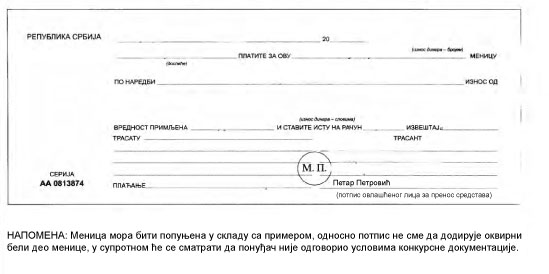 Р.бПредмет јавне набавкеЈ.м.Количина оквирнаЈедини-чна цена без ПДВУкупна цена без ПДВПДВу%Укупна цена са ПДВПроизвођач1234567891.Типлови PVC за бетон Ǿ 4mmком502.Типлови PVC за бетон Ǿ 6mmком2003.Типлови PVC за бетон Ǿ 8 mmком1004.Типлови PVC за бетонǾ10 mmком505.Вијци за иверицу  3x16ком2006.Вијци за иверицу  3x20ком2007.Вијци за иверицу  4x16ком2008.Вијци за иверицу  4x20ком2009.Вијци за иверицу  4x30ком20010.Вијци за иверицу  5x40ком10011.Вијци за иверицу  5x50ком10012.Вијци за иверицу  5x60ком5013.Вијак за лим-равна глава 3.9 x16ком5014.Вијак за лим-равна глава 3.9 x19ком5015.Вијак за лим-равна глава 4.2 x45ком5016.Лустер кука M 6x70ком2017.L – кука  6x60ком2018.Лептир навртка   М8ком1019.Равна подлошка  М4ком2020.Равна подлошка  М6ком2021.Обујмица са челичним ексером  8mmком10022.Обујмица са челичним ексером  14mmком10023.Брава за цилиндар за дрвена врата  ''шестица'', типа ''Бане Секулић'' или еквивалентком4024.Брава за цилиндар за дрвена врата ''осмица'' ,типа ''Бане Секулић'' или еквивалентком2025.Цилиндар за браву,   30+30, месинг, типа ''Бане Секулић'' или еквивалентком3026.Цилиндар за браву  30+40, месинг, типа ''Бане Секулић'' или еквивалентком2027.Квака метална са шилдом за цилиндар, за дрвена врата, комплет  типа ''Бане Секулић'' гарнитура Европа или еквивалентком2028.Квака пластична, црне боје, за дрвена врата,  типа ''Бане Секулић'' или еквивалентком2029.Пластични шилдови, црне боје, за цилиндар, за дрвена врата,  типа ''Бане Секулић'' или еквивалент  пар1030.Квака метална за дрвена врата  типа ''Бане Секулић'' или еквивалентком2031.Метални шилдови за цилиндар, за дрвена врата типа ''Бане Секулић'' или еквивалентпар1032.Метална гарнитура квака-кугла(шилд и квака) типа ''Бане Секулић'' или еквивалентком233.Катанац елзет  са три кључа 45mm, месинг типа ''Бане Секулић'' или еквивалентком534.Катанац елзет са три кључа, 55mm, месинг  типа ''Бане Секулић'' или еквивалентком1035.Одбојник за врата, фиксирање у подком536.Челични ланац опште намене,    дебљина карике  2,5mmm1037.Челични ланац опште намене дебљине карике  4mmm538.PVC кајлеком2039.PVC точкић  за  канцеларијску  столицуком540.Бравица за намештај самоштелујућа  Ǿ 22 типа ''Бане Секулић'' или еквивалентком3041.Бравица за намештај фиксна  Ǿ 20 типа ''Бане Секулић'' или еквивалентком542.Централна брава за 4 фиокеком143.Централна брава за 3 фиокеком144.Конзолни носач полица, беле боје (250x300) mmком1045.Клап шарка за намештај равнаком2046.Клап шарка за намештај полуколенастаком547.Клап шарка за намештај , коленастаком548.Реза за врата 70mm (бајонет реза) ком2049.Алуминијумски шнапер ком550.Бонсек платно двосеклоком551.Електроде за варење Ǿ 2,5mmkg5  52.Резна плоча за метал, за ручну брусилицу (115x1.2x22) mmком553.Резна плоча за метал за ручну брусилицу (115x2.5x22) mmком554.Резна плоча за камен, за ручну брусилицу (115x3x22) mmком555.Брусна плоча за ручну брусилицу(115x6x22) mmком1056.Бургија за отварање рупа забравице  Ǿ 22ком157.Спирална бургија за дрво  Ǿ 3ком1058.Спирална бургија за дрво  Ǿ 4ком1059.Спирална бургија за дрво  Ǿ 5ком1060.Бургија за бетон са врхом од тврдог метала Ǿ 5ком1061.Бургија за бетон  са врхом од тврдог метала Ǿ 6ком1062.Бургија за бетон  са врхом од тврдог метала Ǿ 8ком1063.Бургија за бетон  са врхом од тврдог метала Ǿ 10ком564.Спирална бургија Ǿ 3 прикладана за различите металеком565.Спирална бургија Ǿ 4 прикладана за различите металеком566.Спирална бургија Ǿ 5 прикладана за различите металеком567.Спирална бургија Ǿ 6 прикладана за различите металеком368.Спирална бургија Ǿ 8 прикладана за различите металеком369.Лист убодне тестере за тврдо дрво, ламинат, обложене плоче, пластику/epoxy, за праволинијско фино резање, озубљена дужина 76mm, укупне дужине 100 mm, корак зубаца 2,7 mm, типа BOSCH  или еквивалентком570.Лист убодне тестере за танке и дебеле металне лимове и цеви, озубљена дужина 74mm, укупне дужине 91 mm, корак зубаца1,4-1,6mm, типа BOSCH  или еквивалентком371.Поп нитне челичне 3,2x6 mmком5072.Поп нитне челичне 4x10 mmком5073.Ексери 1,2 x 20 mmkg174.Ексери 1,4 x 25 mmkg275.Ексери 1,8 x 40 mmkg176.Ексери 3,0 x 30 mmkg177.Ексери 3,5 x 70 mmkg278.Затварач прозора ТРИБ ручицаком379.Вешалица за гардеробу двокракаком3080.Лист за ручну тестеру, дужинa  листа 762mmком      381.Ушице за катанац, величина  отвора за катанац од 55mmком582.Увртна спојница (шарке за дрвена врата)  Ǿ 16ком283.Риглица за намештајком2084.Бравица за метални орман  Ǿ 22, L20ком285.Брава за метална врата, језичак,  са цилиндром, ширине   2,5cmком186.Аутомат за врата са  хоризонталним осовинским размаком шрафова 165mm ивертикалним  осовинским размаком шрафова 19  mm. Универзална припрема за лева и десна врата, могућности подешавања угла отварања врата до 180°, типа ''Дипломат 603''  или  еквивалент. ком287.Пуж шелне за црево 8-12 mmком1088.Пуж шелне за црево 16-25 mmком1089.Погонска ручица за отварање Ал или ПВЦ прозора ком590.Кутијасти челични профили (25x25x1.8)mmkg5091.Кутијасти челични профили (50x50x2mm)kg5092.Пљоснато гвожђе флах 30mmkg1093.Шарке за варење  Ǿ 16ком494.Шарке за варење  Ǿ 18ком4Р.бПредмет јавне набавкеЈ.м.Кол. оквирнаЈедини-чна цена без ПДВУкупна цена без ПДВПДВу%Укупна цена са ПДВПроизво-ђач1234567891.Батерија зидна са уграђеним наутилусом за проточни бојлер 3/8 '' доњи излив 200mmком52.Једноручна зидна батерија топла-хладна вода  за проточни бојлер 3/8''ком23.Славина зидна за хладну воду 1/2 '' доњи излив 200mmком54. Славина са прикључком за веш машину  1/2 ''ком25.Баштенска славина са холендером 1/2 ''ком56.Славина кугла са холендером 1/2 '', дуга ручка DN 10 ком207.Вирбла наутилаус самоштелујућа 1/2 ''ком108.Вирбла наутилус самоштелујућа 3/8''ком109.Ек вентил  1/2 '' - 1/2 ''ком1010.Ек вентил  1/2 '' - 3/8 ''ком1011.Пропусни вентил 1/ 2 '' точакком512.Пропусни вентил 3/ 4 '' точакком213.Вирбле 1/ 2 ''ком514.Вирбле 3/ 4 ''ком515.Панцир црево L=50cm    3/8 ''-  3/8'' холендер на оба крајаком2016.Панцир црево  L=50cm   1/2 '' - 3/8 ''холендер на оба крајаком2017.Панцир црево  L=60cm   3/8 ''-  3/8 ''холендер на оба крајаком2018.Панцир црево  L=60cm   1/2 '' -  3/8 ''холендер на оба крајаком2019.Поцинкована цев 1/2 ''m620.Поцинковани чеп 1/2 ''ком521.Поцинковани чеп 3/4 ''ком522.Поцинкована капа 1/2 ''ком323.Поцинкована капа 3/4 ''ком324.Поцинковани  нипл  са SS навојем 1/2 ''ком325.Поцинковани  нипл са SS навојем 3/4''ком326.Поцинковани  Т комад 1/2''ком527.Поцинковани  Т комад 3/4''ком528.Поцинковани  колено 1/2''ком529.Поцинковани  колено 3/4''ком530.Поцинковани  редуцир нипла са SU навојем  3/4''- 1/2''ком331.Холендер поцинковани са SU навојем 3/4'' ком532. Холендер поцинковани са SU навојем 1/2'' ком533.Холендер поцинковани  са UU навојем 3/4''ком334.Холендер поцинковани  са UU навојем 1/2''ком335.Никловани наставак 1/2'' x 20mmком336.Спојница 3/4''ком237.Спојница 1/2''ком238.ПВЦ   цеви 1/2'' m639.ПВЦ   T штик 1/2''ком540.ПВЦ  холендер 1/2''ком541.ПВЦ  вентил пропусни 1/2''ком342.ПВЦ  колено 1/2 ''    900ком543.ПВЦ  колено 1/2 ''    450ком544.ПВЦ  муф  1/2 '' ком545.ПВЦ  чеп 1/2 ''ком546.ПВЦ  канал. цев   Ǿ 50/250mm  ком347.ПВЦ  канал. цев   Ǿ 50/500mm   ком348.ПВЦ  канал. цев  Ǿ 110/1000mm   ком349.ПВЦ   канал. ревизија 110 mm    ком250.ПВЦ   коса рачва 110/110   ком251.ПВЦ    коса рачва 110/50   ком252.ПВЦ   канал. Т рачва 110/110   ком253.ПВЦ клизна спојка 110 mmком254.Гумице за славину, равне  Ǿ 13,Ǿ16ком2055.Тефлон тракаком556.Кучина 100gком357.WC шоља, А класаком158.Балтик WC шоља, А класаком359.Подна гума за  балтик wc  шољуком360.Гумени етажер ''P'' за балтик шољуком561.Гумени етажер ''S'' за балтик шољуком562.Гумена манжетна за WC шољуком563.Шраф са холшрафом за монтажу WC шоље ( комплет)ком564.Водокотлић високомонтажни и нискомонтажни бешумни 6/9 lком565.Испирна цев за водокотлић  Ǿ40 L= 2000mmком566.Криви наставак за испирну цев  Ǿ40ком567.Прави наставак за испирну цев  Ǿ40ком568.Гибљива испирна цев  за водокотлић  Ǿ40 L= 2000ком569.PVC држач испирне цевиком2070.Сифонска гума 1''ком571.Сифонска гума 5/4''ком572.Једноделни сифон, гибљиви,  без прелива, за умиваоник и лавабо Ǿ40ком1073. Сифон за дводелну судоперу  Ǿ40, гибљиви, без преливаком274.Сифон за дводелну судоперу  Ǿ40, гибљиви,са преливомком275.Сифон гибљиви, једноделни, за умиваоник, Ǿ40,  са прикључком за веш машинуком276.Прелаз са олова на сифонком577.Полуга за водокотлић стандарднаком578.Потезач са канапом за водокотлићком579.Дихтунг звона водокотлићаком580.Пловак за водокотлић касетником1081.Звоно конусно за водокотлићком1082.Конусна гумица за канал. цеви  Ǿ50ком1083.Конусна гумица за канал. цеви  Ǿ75ком1084.Поклопац за  WC шољуком285.Керамички лавабо  ширине 50cm, А класаком586.Дихтунг за холендер 1/2 ''  - гумаком587.Дихтунг за холендер 3/4 ''  - гумаком588.Радијаторски вентил са гуменим заптивачима  1/2 '' ЕК, за челичне цевиком389.Радијаторски вентил   са гуменим заптивачима  1/2 '',  прав, за челичне цевиком390.Радијаторски навијак  са гуменим заптивачима  1/2 ''  ЕК, за челичне цеви  ком391.Радијаторски навијак  са гуменим заптивачима  1/2 '' прав, за челичне цеви  ком392.Ручна одзрачна славиназа радијаторе 1/2 ''  ком393.Ручна одзрачна славиназа радијаторе 3/8 ''  ком394.Фрезер за славину са навојем од 1/2''и 3/8''ком1Р.бПредмет јавне набавкеЈ.м.Количина оквирнаЈединична цена без ПДВУкупна цена без ПДВПДВу%Укупна цена са ПДВПроизвођач1234567891.Сијалица са ужареним влакном бистра, Е27, 60W,типа Philips или еквивалентком1002.Сијалица са ужареним влакном бистра, Е27, 75W, типа Philips или еквивалентком2003.Сијалица са ужареним влакном бистра, Е27, 100W, типа Philips или еквивалентком3004.Флуокомпактна сијалица, спирална 230V,E27, 25W,штедљиве, 2700Кком55.Флуокомпактна сијалица, спирална 230V,E27, 20W,штедљиве, 2700Кком56.Флуокомпактна сијалица, 26W,220-240 V, G-24d-3 /PL-C/ 4200Kком57.Флуо цев 220V, 18 W , G-13, 6200K  d=60cm, типа Philips или еквивалентком1508.Флуо цев 220V, 36 W ,  G-13, 6200K   d=120cm, типа Philips или еквивалентком1009.Флуо цев 220V, 58 W , G-13, 6200K    d=150cm типа Philips или еквивалентком2510.Стартер за флуо цеви 4-22W,   S-2, типа Philips или еквивалентком10011.Стартер  за флуо цеви 4-65W , S-10, типа Philips или еквивалентком10012.Флуо пригушница 1 x18 Wком513.Флуо пригушница 1 x36 Wком514.Флуо грло  G-13 са носачем стартераком515.Уградна светиљка са сјајним растером        4 x18 Wком116.Надградна  светиљка са сјајним растером   4 x18 Wком217.Надградна светиљка са сјајним растером    3x36 Wком218.Надградна светиљка са сјајним растером    4x36 Wком219.Флуо-светиљка , отворена без сенила 1 x18 Wком120.Флуо-светиљка , отворена без сенила 2 x18 Wком121.Флуоарматура 2x36 W, IP65, водоотпорнаком122.Прикључница ( шуко) 16А/250V 2,5mm2, језгро од керамике,  уградња на зидком523.Прикључница ( шуко)  двострука  хоризонтална, 16А/250V-2,5mm2 , језгро од керамике, уградња на зидком324.Прикључница ( шуко) са поклопцем, 16А/250V-2,5mm2 језгро од керамике, уградња на зидком325.Прикључница ( шуко),  380V, језгро од керамике, уградња на зидком126.Прикључница ( шуко) 16А/250V, 2,5mm2 , језгро од керамике,  уградња у зидком527.Прикључница ( шуко) двострука хоризонтална 16А/250V, 2,5mm2, језгро од керамике, уградња у зидком328.Прикључница ( шуко) са поклопцем, 16А/250V, 2,5mm2 језгро од керамике,  уградња у зидком329.Прикључница ( шуко)  380V, језгро од керамике,  уградња у зидком130.Шестострука преносна прикључница  (разводни кабли)16А,250V са двополном прегибном склопком,са контактом за уземљење, проводникPP/J, 3x1,5 mm2 , дужина кабла 3 mком531.Шестострука преносна прикључница  (разводни кабли)16А,250V са двополном прегибном склопком, са контактом за уземљење, проводник PP/J 3x1,5 mm2, дужина кабла 5 mком532.Петострука преносна прикључница (разводни кабли)16А,250V са двополном прегибном склопком, са контактом за уземљење, проводник PP/J, 3x1,5mm2, дужина кабла 3 m  ком333.Петострука преносна прикључница (разводни кабли)16А,250V са двополном прегибном склопком, са контактом за уземљење, проводник PP/J 3x1,5mm2, дужина кабла 5 mком334. Ребрасто црево самогасиво  Ǿ25mmm535.Шуко утикач равни, 10/16А, са контактом за уземљење ( виљушка)ком1036.Трополни угаони утикач 16А/380V са контактом за уземљење  и нулуком137.Разводна кутија OG,   са 6 увода, уградња на зидком338.Разводна кутија са поклопцем    Ǿ78mm уградња у зидком339.Разводна кутија    са поклопцем     Ǿ60mm уградња у зидком340.Редне стезаљке (лустер клеме) 2,5mm2 двополна од термопластаком1041.Керамичка двополна клема 2,5mm2ком1042.Буксна челична, мушка или женска1,5 mm2ком3043.Буксна челична, мушка или женска2,5 mm2ком3044.Испитивач напона, глинерица Ǿ3x140mmком245.Испитивач напона, глинерица  Ǿ3,5x190mmком246.Тастер звона 10А/250V            уградња на зидком147.Једнополна склопка ( прекидач) 10А/250V , уградња на зидком548.Наизменична склопка ( прекидач) 10А/250V,уградња на зидком249.Серијска склопка ( прекидач)   10А/250V, уградња на зидком550.Једнополна склопка ( прекидач) 10А/250V , уградња у зидком551.Наизменична склопка ( прекидач) 10А/250V,уградња у зидком252.Серијска склопка ( прекидач)   10А/250V, уградња у зидком553.Једнополна склопка са преклопником и сигналном сијалицом језгро од керамике, уградња у зидком154.Сијалично грло Е27 керамичкоком3 55.Коса арматура са керамичким грлом за опал куглу   Е27 ком156.Контакт шраф  6Аком557.Контакт шраф  10Аком558.Контакт шраф  16Аком559.Контакт шраф  20Аком560.Топљиви уметци-патрони  6Аком5061.Топљиви уметци-патрони  10А ком5062.Топљиви уметци-патрони  16Аком2563.Топљиви уметци-патрони  20А ком2564.Топљиви уметци-патрони  25А ком565.Капа осигурача- 72,  K2ком566.Аутоматски осигурач  1P, 10А, типа ETI  или еквивалентком367.Аутоматски осигурач  1P , 16А, типа ETI  или еквивалентком368.Аутоматски осигурач  1P,  20А, типа ETI  или еквивалентком369.Аутоматски осигурач  1P ,25А, типа ETI  или еквивалентком370.Аутоматски осигурач  1P, 32А, типа ETI  или еквивалентком371.Ножасти осигурач  NT150А, типа ETI  или еквивалентком172.Ножасти осигурач NT1 63А, типа ETI  или еквивалентком173.Ножасти осигурач   NT1 80А, типа ETI  или еквивалентком174.Ножасти осигурач  NV00   50A, типа ETI  или еквивалентком175.Ножасти осигурач  NV00   63A, типа ETI  или еквивалентком176.Ножасти осигурач  NV00   80A, типа ETI  или еквивалентком177.Силиконска жица   1,5 mm2m378.Силиконска жица   2,5 mm2m379.Жица P-1,5 mm2m580.Жица P-2,5 mm2m581.Жица лицнаста P/F-1,5 mm2m582.Жица лицнаста P/F-2,5 mm2m583.Кабли лицнасти  PP/J-Y  3x2,5 mm2m384.Кабли  лицнасти  PP/J-Y  3x1,5 mm2m385.Кабли  лицнасти  PP/J-Y 3x0,75mm2m386.Кабли  лицнасти PP/J   2x1,5 mm2m387.Кабли PP/Y  5x6 mm2m1088.Кабли PP/Y  5x4 mm2m589.Кабли PP/Y  5x2,5 mm2m590.Кабли PP/Y  3x2,5 mm2m1091.Кабли PP/Y  3x1,5 mm2m1092.Гумирани кабли GG/J 3x2,5 mm2m293.Гумирани кабли  GG/J 3x1,5 mm2m294.Каналица PVC  16 x 16mm,  d =2mком2595.Каналица PVC  25 x 16mm,  d =2mком1096.Каналица PVC  40 x 16mm,  d =2mком597.Каналица PVC  40 x 25mm,   d =2mком598.Подна каналица  PVC , d = 2m 50 x 12mm, ком599.Прекидач уградни 0-1 KP-2-1, 16А 250V са 4 контакта , ( прекидач за усисивач)ком1100.Телефонски кабли са микроутикачима 6P/4С, равни 10 mком1101.Двоструки разводник са прекидачемком1102.Петострука утичница без кабла-подсклопком1103.Грејач од 1000 W за кварцну грејалицу од  3x1000 W  ком2104.Механички програматор временаком1105.Грејна плоча  R145 S   1000Wком1106.Термостат радни за проточни бојлер ,са капиларомком1107.Грејач за проточни кухињски бојлер од 10л 2kW, комплетком2108.Пуњива ручна лампа 8  LED и са халогеном сијалицом, напајање: оловни акумулатор 6V, 4Ah, IP 44 ком1109.LED паник лампа 24  ledком1110.Вентилатор ТА пећи '' ЦЕР'' Чачак 4,5kW, комплет са моторомком1111.Аспиратор F-100ком1112.Прекидач  за решо са 7 положаја (6+0)ком1113.Кухињски проточни бојлер  10л високомонтажни,2 kWком1114.Електрични решо са једном ринглом R145 снаге 1000Wком1115.PVC изолир трака 18mm x10mком    5116.PVC везице за каблове3,5 mmx200 mmком100117.Алкална батерија АА 1,5Vком12118.Алкална батерија ААА1,5Vком12УКУПНА ЦЕНА СВИХ  ДОБАРА ДАТИХ У ТЕХНИЧКОЈ СПЕЦИФИКАЦИЈИЦ Е Н А(без урачунатог ПДВ-а)УКУПНА ЦЕНА СВИХ  ДОБАРА ДАТИХ У ТЕХНИЧКОЈ СПЕЦИФИКАЦИЈИ                                                                                                П.Д.В.   :  ____________________                                                                                                УКУПНО:  __________________                                                                                                П.Д.В.   :  ____________________                                                                                                УКУПНО:  __________________УКУПНА ЦЕНА СВИХ  ДОБАРА ДАТИХ У ТЕХНИЧКОЈ СПЕЦИФИКАЦИЈИЦ Е Н А(без урачунатог ПДВ-а)УКУПНА ЦЕНА СВИХ  ДОБАРА ДАТИХ У ТЕХНИЧКОЈ СПЕЦИФИКАЦИЈИ                                                                                                П.Д.В.   :  ____________________                                                                                                УКУПНО:  __________________                                                                                                П.Д.В.   :  ____________________                                                                                                УКУПНО:  __________________УКУПНА ЦЕНА СВИХ  ДОБАРА ДАТИХ У ТЕХНИЧКОЈ СПЕЦИФИКАЦИЈИЦ Е Н А(без урачунатог ПДВ-а)УКУПНА ЦЕНА СВИХ  ДОБАРА ДАТИХ У ТЕХНИЧКОЈ СПЕЦИФИКАЦИЈИ                                                                                                П.Д.В.   :  ____________________                                                                                                УКУПНО:  __________________                                                                                                П.Д.В.   :  ____________________                                                                                                УКУПНО:  __________________НАПОМЕНА: Попуњава се у случају заједничке понуде групе понуђача. Образац обавезно попунити, потписати и оверити. 